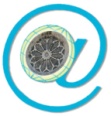 Domenica 17 maggio 2015Solennità dell’Ascensione49^ Giornata Mondiale delle Comunicazioni SocialiCarissimo, nella Domenica dell’Ascensione celebriamo, come di consueto, la Giornata Mondiale delle Comunicazioni sociali e del Settimanale diocesano Luce e Vita. Quanto sia fondamentale il tema e l’impegno per le comunicazioni sociali è sotto l’attenzione di tutti noi; lo abbiamo ribadito anche in una delle recenti giornate di aggiornamento del Clero.Il tema scelto dal Papa è Comunicare la famiglia: ambiente privilegiato dell’incontro nella gratuità dell’amore, intendendo coniugare il tema delle comunicazioni con la riflessione sinodale sulla famiglia. Sarebbe il caso che se ne dia cenno durante l’omelia di quella domenica.A tal proposito comunichiamo che per la prima volta in diocesi, sarà dato il Mandato agli “Animatori della Comunicazione e della Cultura”che hanno seguito il laboratorio diocesano; persone che, secondo quanto indicato da Giovanni Paolo II, nel Direttorio delle Comunicazioni, «con il genio della fede, sappiano farsi interpreti delle odierne istanze culturali, impegnandosi a vivere questa epoca della comunicazione non come tempo di alienazione e di smarrimento, ma come tempo prezioso per la ricerca della verità e per lo sviluppo della comunione tra le persone e i popoli». A questo ha mirato il laboratorio diocesano. Siamo in una fase di avvio per cui è importante dare risalto a questa figura pastorale non ancora riconosciuta nella sua autentica ministerialità e non ancora individuata in tutte le parrocchie.Agli animatori stessi l’ufficio diocesano fornirà alcuni materiali per l’animazione della giornata in parrocchia; ti chiediamo quindi di dare adeguato spazio a quanto proposto di seguito:Sabato 16 maggio, ore 16-19 Seminario vescovile di MolfettaUltimo laboratorio annuale per gli animatori 8come da calendario pastorale).Alle ore 17 il Vescovo presiederà la Preghiera dei Vespri, durante la quale consegnerà il mandato agli Animatori che hanno partecipato al percorso; sarebbe opportuna la presenza di tutti i Parroci, particolarmente di coloro che hanno indicato il proprio animatore parrocchiale (vedi elenco).Domenica 17 maggio, Giornata delle Comunicazioni sociali, nelle parrocchieManifesto della giornata Numero monografico di “Luce e Vita”Cenno durante l’omelia e/o spazio da riservare all’animatore a conclusione della Messa, sulle comunicazioni sociali e sul ruolo di Luce e Vita, nonché sui media parrocchiali presenti (giornale, sito, pagina social…). Sarà a giorni disponibile sul sito un breve testo da poter leggere.Per la concomitante raccolta di offerte pro-Nepal, le offerte per il settimanale saranno raccolte in successiva data da destinarsi.Preghiere dei fedeli (allegate)Modulo per raccogliere abbonamenti promozionali a Luce e Vita (a 10 euro, da giugno a dicembre 2015) Video sul messaggio del PapaSuggeriamo di allestire uno spazio/stand fuori dalla parrocchia o in un locale adeguato.Ringraziandoti per l’accoglienza di queste indicazioni e la disponibilità ad attuarle, anche con l’aiuto dell’animatore della Comunicazione e della Cultura, ti ringraziamo di cuore.Molfetta 5 maggio 2015Il direttore UCS-Luce e Vita							Il Vescovo         Luigi Sparapano							    Mons. Luigi MartellaAnimatori della Comunicazione e della Culturache hanno partecipato al laboratorio diocesano 2014/15(In caso di incongruenze contattare l’Ufficio diocesano Comunicazioni sociali)Domenica 17 maggio 2015Solennità dell’Ascensione del Signore49ª Giornata Mondiale delle Comunicazioni SocialiLiturgia della Parola (anno B):At 1,1-11; Sal 46; Ef 4,1-13; Mc 16,15-20
PROPOSTA DI PREGHIERA DEI FEDELI
C Fratelli e sorelle, Cristo ci ha inviato a far discepoli tutti i popoli, promettendo la sua presenza accanto a noi fino alla fine del mondo. Rivolgiamo con fiducia a Dio Padre la nostra supplica. Preghiamo insieme e diciamo:
A   Ascoltaci, o Signore. 1. Perché la Chiesa, sostenuta e confermata nella fede dal Successore di Pietro, il Papa Francesco, formi ogni giorno di più “un solo corpo e un solo spirito, come una sola è la speranza” alla quale è stata chiamata, noi ti preghiamo.2. Perché in un mondo dove spesso sembra prevalere l’inevitabilità dell’odio e della violenza e le famiglie sono separate tra loro dai muri del pregiudizio e del risentimento, proprio la famiglia possa tornare ad essere una scuola di comunicazione come benedizione, noi ti preghiamo. 3. Perché i sacerdoti, i consacrati e gli operatori della pastorale, guardando all’icona della visita di Maria ad Elisabetta, non dimentichino mai che anche la comunicazione della fede è “un dialogo che si intreccia con il linguaggio del corpo”, noi ti preghiamo. 4. Perché i giornalisti e i responsabili dei mezzi di informazione non si limitino a contrapporre le differenze e le visioni diverse, sollecitando a schierarsi per l’una o l’altra, ma favoriscano uno sguardo d’insieme, e riscoprano la famiglia come “il luogo dove tutti impariamo che cosa significa comunicare nell’amore ricevuto e donato”, noi ti preghiamo.5. Per le popolazioni del Nepal, colpite dal terremoto. Perché anche grazie alla nostra preghiera e alla nostra concreta solidarietà possano rintracciare con fiducia, nonostante le macerie, il senso della vita e alimentare con speranza l’impegno per la ricostruzione, noi ti preghiamo.6. Perché la nostra chiesa locale possa crescere nella comunione e nella condivisione anche grazie al servizio dei media e in particolare di Luce e Vita, da 91 anni presente nelle nostre parrocchie e città quale spazio di confronto e di crescita nella fede, noi ti preghiamo.C Accogli, o Padre la preghiera del tuo popolo e accompagna il suo cammino nella storia con la potenza e la sapienza dello Spirito, promesso dal Figlio tuo risorto, Cristo nostro Signore. Egli vive e regna nei secoli dei secoli. A – AmenParrocchiaCittàCognomeNomeSan DomenicoGiovinazzoCassanoRaffaella MariaImmacolataGiovinazzoTatulliFrancesco Cuore Immacolato di M.MolfettaNappiMaria RosariaS. AchilleMolfettade GennaroLeonardoSan BernardinoMolfettala ForgiaMarcelloSan BernardinoMolfettaFarinolaCorradoSan BernardinoMolfettaFarinolaAnna MariaSan BernardinoMolfettaLazzizzera GirolamoSan BernardinoMolfettaDe Robertis MaurizioSacro Cuore di GesùMolfettaTeofrastoAndreaSacro Cuore di GesùMolfettaDe TrizioPantaleoMadonna della PaceMolfettaChiarellaPasquaMadonna della PaceMolfettaAntonacciAnnalisaSanta Maria Assunta MolfettaVetrugnoSergioSan GiuseppeMolfettaCapursoAlessandro Michele Seminario VescovileMolfettaAmatoDarioSan DomenicoRuvo di PugliaScarongellaGiuseppeSan DomenicoRuvo di PugliaAmenduniAlessandroSanta LuciaRuvo di PugliaCosta ClaudioImmacolataRuvo di PugliaLobascioGiuseppeSan GiacomoRuvo di PugliaSparapano SalvatoreImmacolataRuvo di PugliaGadaleta FrancescoImmacolataTerlizziPrisciandaroFloraConcattedraleTerlizziD’EliaRaimondo S. Maria di SoveretoTerlizziParisiMichelangeloCrocifissoTerlizziPusterlaMicheleCrocifissoTerlizziLovinoGiuseppeCrocifissoTerlizziCagnettaMarco